МІністерство освіти і науки україниНаціональний авіаційний університетФакультет лінгвістики та соціальних комунікаційКафедра іноземної філологіїМетодичні рекомендації з самостійної роботи студентів з опанування навчального матеріалу з дисципліни «Іноземна мова»за спеціальністю: 231  «Соціальна робота»Укладач:доцент кафедри іноземної філологіїГринюк С.П.Методичні рекомендації розглянуті та схваленіна засіданні кафедри іноземної філології Протокол № ____ від «___»_____2019 р.Завідувач кафедри _____ Ковтун О.В.Методичні рекомендаціїз самостійної роботи студентів з опанування навчального матеріалу з дисципліни «Іноземна мова»Самостійна робота студента є основним видом засвоєння навчального матеріалу у вільний від аудиторних занять час. Зміст СРС над конкретною дисципліною визначається робочою навчальною програмою з цією дисципліни, навчально-методичними матеріалами, завданнями та вказівками викладача.З навчальної дисципліни «Іноземна мова» самостійна робота студентів передбачає:Підготовку до практичних занятьВиконання домашнього завданняПідготовку до МКРСамостійна робота студента з дисципліни виконується для: 1) закріплення та поглиблення практичних знань студента з навчального матеріалу, винесеного на самостійне опрацювання; 2) формування практичних умінь використовувати вивчений лексичний матеріал на практиці для розвитку мовленнєвої діяльності та письмових навичок; 3) вироблення вмінь і навичок самостійно працювати та виокремлювати основний матеріал. Виконання самостійної роботи є важливим етапом у засвоєнні навчального матеріалу і оволодіння практичними вміннями його застосовувати у мовленнєвій діяльності.Рекомендована література1. Vakulenko T. Sociology / T. Vakulenko, I. Kozeletska, G. Maksymovych, G. Panasenko. – К. : НАУ, 2006. – 168 с.2. Жароїд Ю.English for Sociology Students / Ю. Жароїд, Н. Рудь. – К. : НАУ, 2009. – 96 с.3. Верба Л.Г. Граматика сучасної англійської мови / Л.Г.Верба, Г.В. Верба. – К. : Логос, 1997. – 341 с.4. Баранівська Т. Граматика. Збірник вправ / Т. Баранівська – К. : ООО «ИП Логос», 2005. – 384 с.5. Dean M. Grammar Lessons / M. Dean – Oxford University Press, 1995. – 
190 p. 6. Іванова Н.І. Англійська мова. Sociology in Human life / Н.І.Іванова, Г.Б. Шалагінова – К. : НАУ, 2003. – 42 с.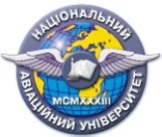 Система менеджменту якостіНавчально-методичний комплекснавчальної дисципліни«Іноземна мова»ШифрдокументаСМЯ НАУ НМК 12.01.05-01-2019Система менеджменту якостіНавчально-методичний комплекснавчальної дисципліни«Іноземна мова»Стор. 1 з 2Стор. 1 з 2Система менеджменту якостіНавчально-методичний комплекснавчальної дисципліни«Іноземна мова»ШифрдокументаСМЯ НАУ НМК 12.01.05-01-2019Система менеджменту якостіНавчально-методичний комплекснавчальної дисципліни«Іноземна мова»Стор. 2 з 2Стор. 2 з 2